Муниципальное автономное образовательное учреждение «Средняя общеобразовательная школа № 129» г. Перми “Техно-Школа”III Всероссийская конференция “Юные техники и изобретатели”проект “Умный дом”Автор учащийся 8 классаОвчинников МихаилРуководитель    Леонова Вера Сергеевна                                     ПЕРМЬ – 2016                ОглавлениеАннотация                                                                                                      3Введение                                                                                                         4Основное содержание                                                                                   5        3.1. Функции умного дома                                                                              53.2.  Контакты с предприятиями                                                                    6     4. Выводы и практические рекомендации                                                        7     Заключение                                                                                                          7     Приложение 1                                                                                                      8     Приложение 2                                                                                                    131.Аннотация  Я заинтересован в разработке “Умного дома” потому, что это система, которая обеспечивает безопасность и ресурсосбережение (в том числе и комфорт) для всех пользователей. В простейшем случае она должна уметь распознавать конкретные ситуации, происходящие в доме, и соответствующим образом на них реагировать: одна из систем может управлять поведением других по заранее выработанным алгоритмам. Кроме того, от автоматизации нескольких подсистем обеспечивается синергетический эффект для всего комплекса.Это наиболее прогрессивная концепция взаимодействия человека (пользователей) с жилым пространством, когда в автоматизированном режиме в соответствии с внешними и внутренними условиями задаются и отслеживаются режимы работы всех инженерных систем и электроприборов.Объем работы - 15 страниц, которые включают: 5 машинописных страниц и 2 приложения.Приложение 1 содержит фотографии проекта - 9 шт.Приложение 2 содержит фотографии программ, используемых для работы проекта - 5 шт.2. Введение   Анализ проблемыСамый ценный ресурс в нашем мире - это время. Жизнь кипит и меняется с большой скоростью. Условия жизни “современного” человека должны соответствовать стремительному темпу “набегающего” прогресса. Для облегчения жизни и комфорта “современного” человека необходимо создать “Умный дом”, который будет отвечать требованиям: ресурсосбережение, комфорт, безопасность.Цель работы: упростить человеку жизнь и доставлять ему радость от своего дома. И поэтому я и создал проект УМНЫЙ ДОМ       Задачи: Изучить возможности датчиков Lego Mindstorms EV3   Придумать конструкцию “Умного дома”Собрать конструкцию из деталей Lego Mindstorms EV3   Запрограммировать                Материалы:  Lego Mindstorms EV3 (базовый набор), (ресурсный набор);Солнечные батареи (в комплекте с аккумуляторами);Светодиоды;Датчики света; Датчики нажатия;Датчик температуры.                                                   3. Основное содержание3.1. Функции умного дома  - Система безопасности Для того чтобы попасть в дом, хозяину необходимо встать на “умный” коврик и приложить магнитную карточку к считывателю (роль считывателя играет датчик цвета). А так же стоит камера, и хозяин может видеть, кто пришёл в дом, и открыть дверь при помощи пульта желанному гостю. На окнах находится датчик движения, при нежелательном проникновении в дом включается сигнализация. -  Освещение в доме. С внешней стороны дома находится датчик света. При наступлении темного времени суток, датчик автоматически включает свет в доме.Второй датчик света нужен для того, чтобы слишком яркое солнце не попало в дом. На это время закрываются жалюзи.  -  Поддержание благоприятного климата для человека В доме стоит датчик температуры. При температуре в помещении  + 25 градусов и выше включается  вентилятор, циркулирует воздух для его охлаждения.   Спутниковая система        Самостоятельно ловит сигнал, что позволяет беспрепятственно и с высоким качеством просматривать любые каналы и пользоваться интернетом.          Альтернативные источники энергииДля подзарядки домашней системы и экономии электроэнергии у нас есть ветряной генератор (ветряк, ветряная мельница), который за счёт ветра вращается и вырабатывает энергию (ветер вращает лопасти ветряка, и генератор вырабатывает энергию, а энергия, в свою очередь, поступает в дом для потребления). Ну, а если есть ветряк, то как же не обойтись без солнечных батарей!?	На платформе с солнечными батареями стоит датчик света, который измеряет яркость. Если стало темно, то датчик улавливает и даёт сигнал блоку компьютера, и он вращает платформу и ищет свет.КомфортТакже для удобства в доме установлена платформа, которая поднимает и опускает стол. Если хочется больше пространства, то при помощи пульта можно опустить стол и комната свободна.                                        3.2.  Контакты с предприятиямиПо проекту меня консультировал инженер конструктор ПАО “Протон - Пермские Моторы” Леонов Антон Александрович.4. Выводы и практические рекомендацииУ меня получилось создать прототип умного дома. В нем жить  комфортно, экономично и безопасно. ЗаключениеВ процессе работы выяснилось, что в настоящее время возможно создать систему “Умный дом”, отвечающую требованиям безопасности, комфорта и экономии электроэнергии. Кроме того, были выявлены основные преимущества ”Умного дома”: 1. Экономичность обслуживания 2.Отсутствие необходимости в техобслуживании 3.Длительная автономная работа Приложение 1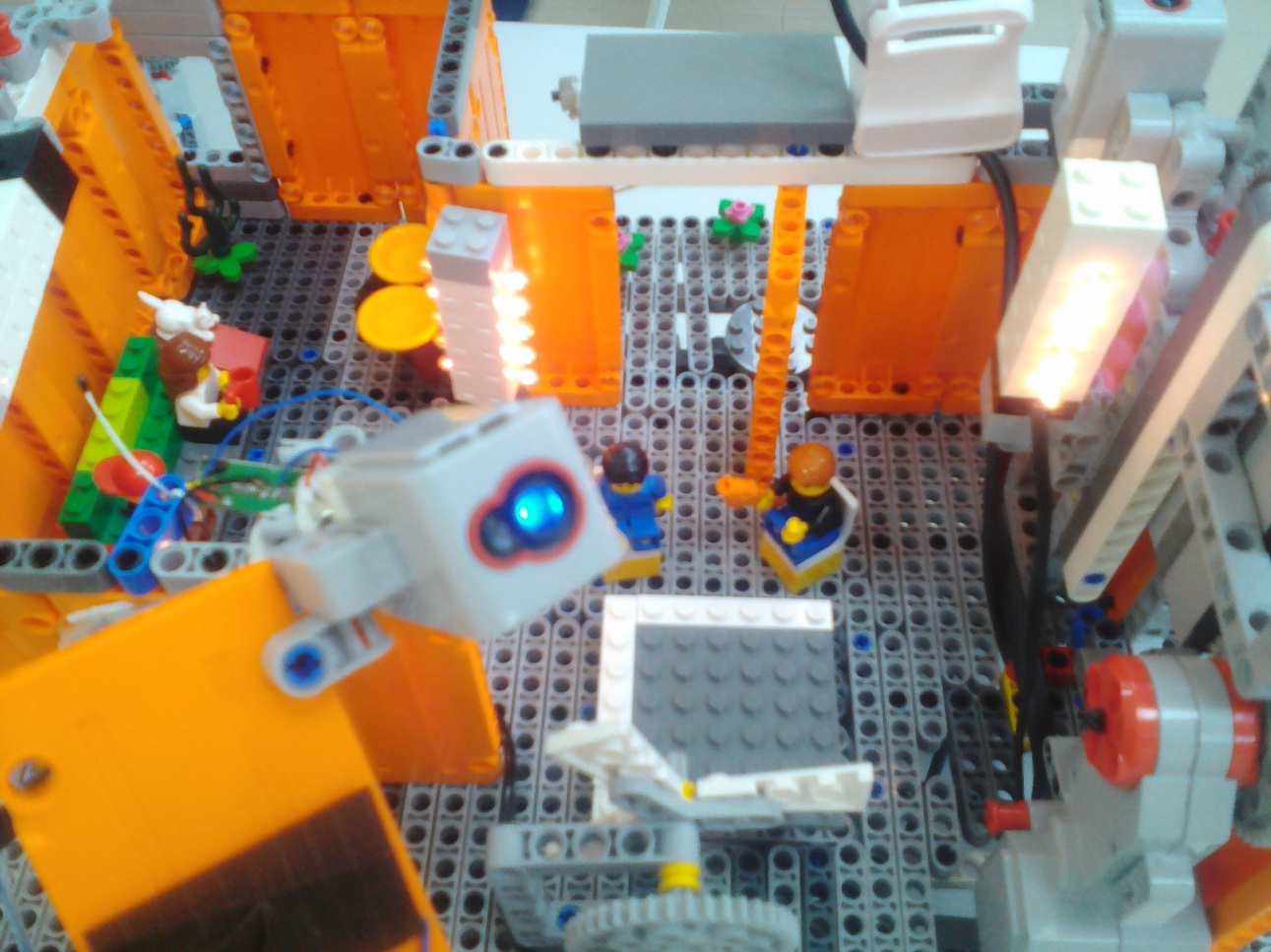 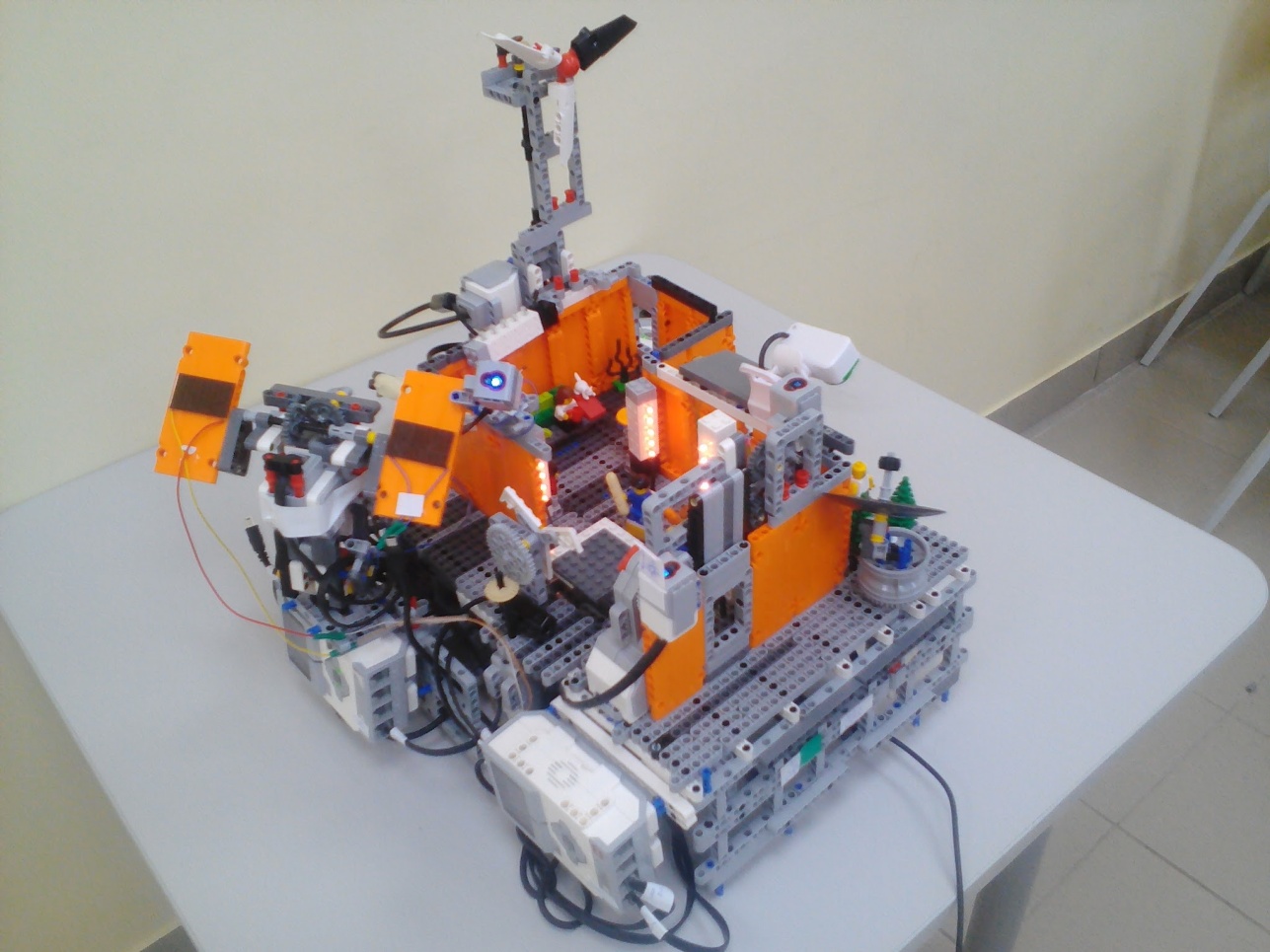 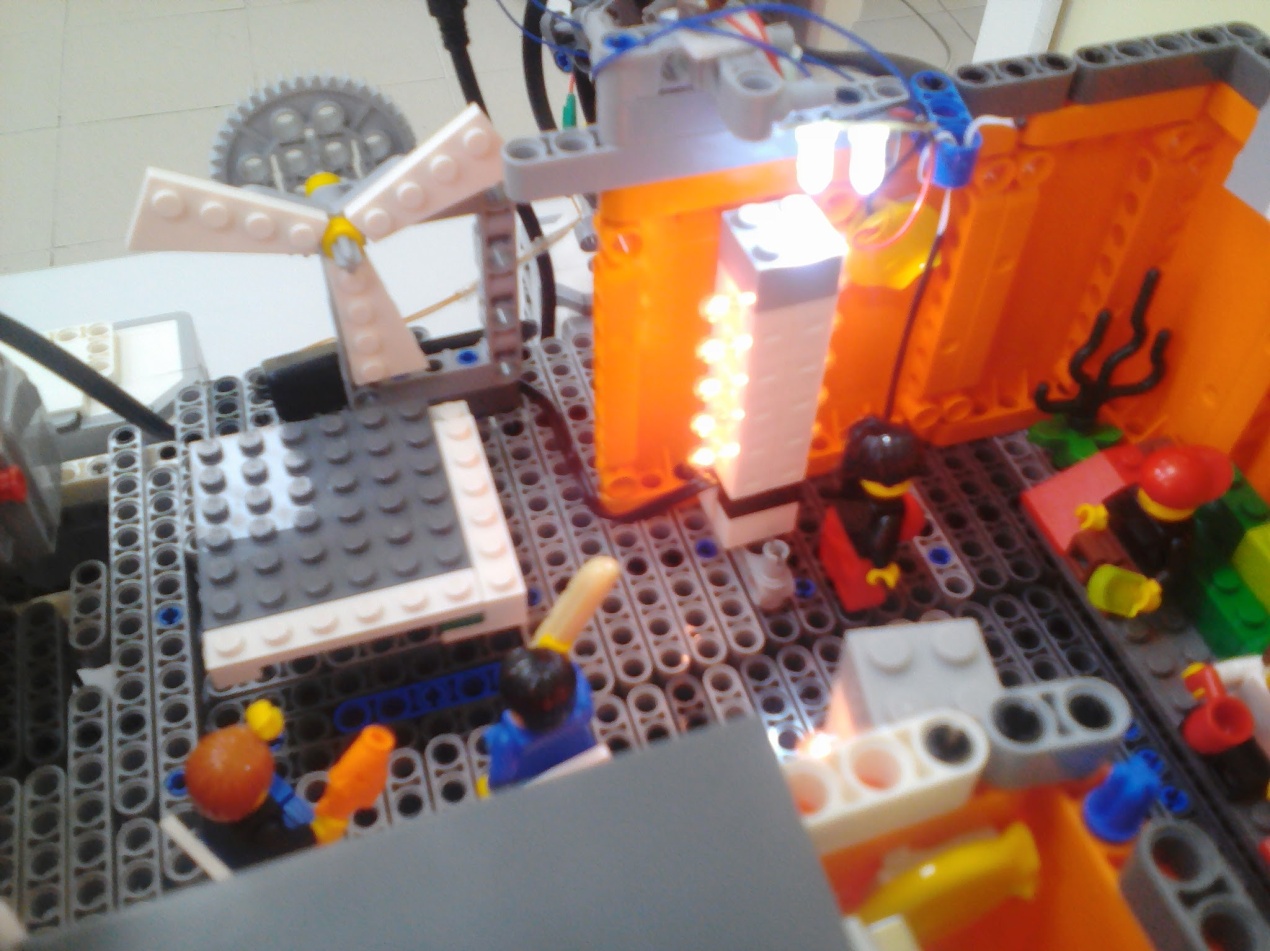 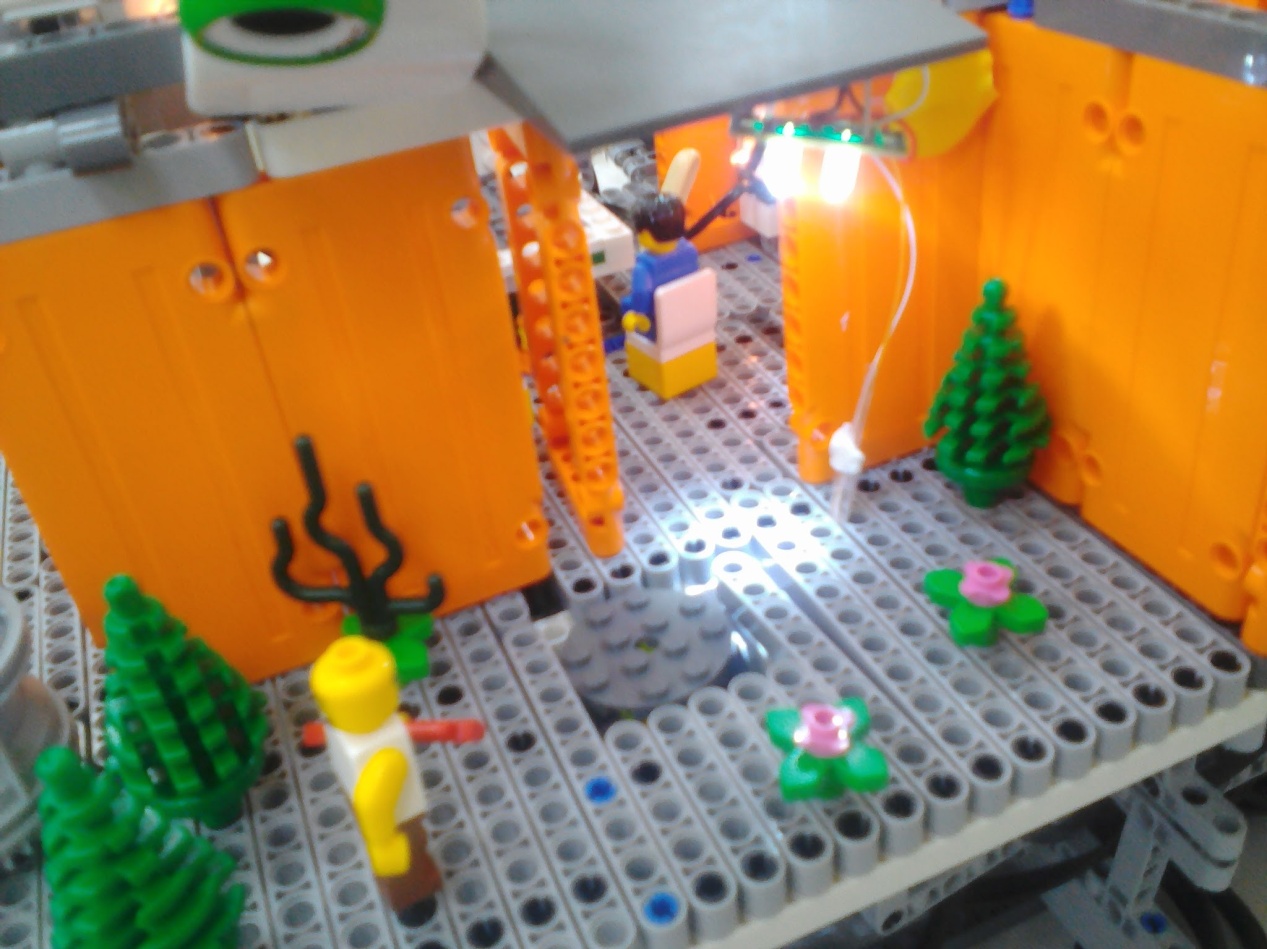 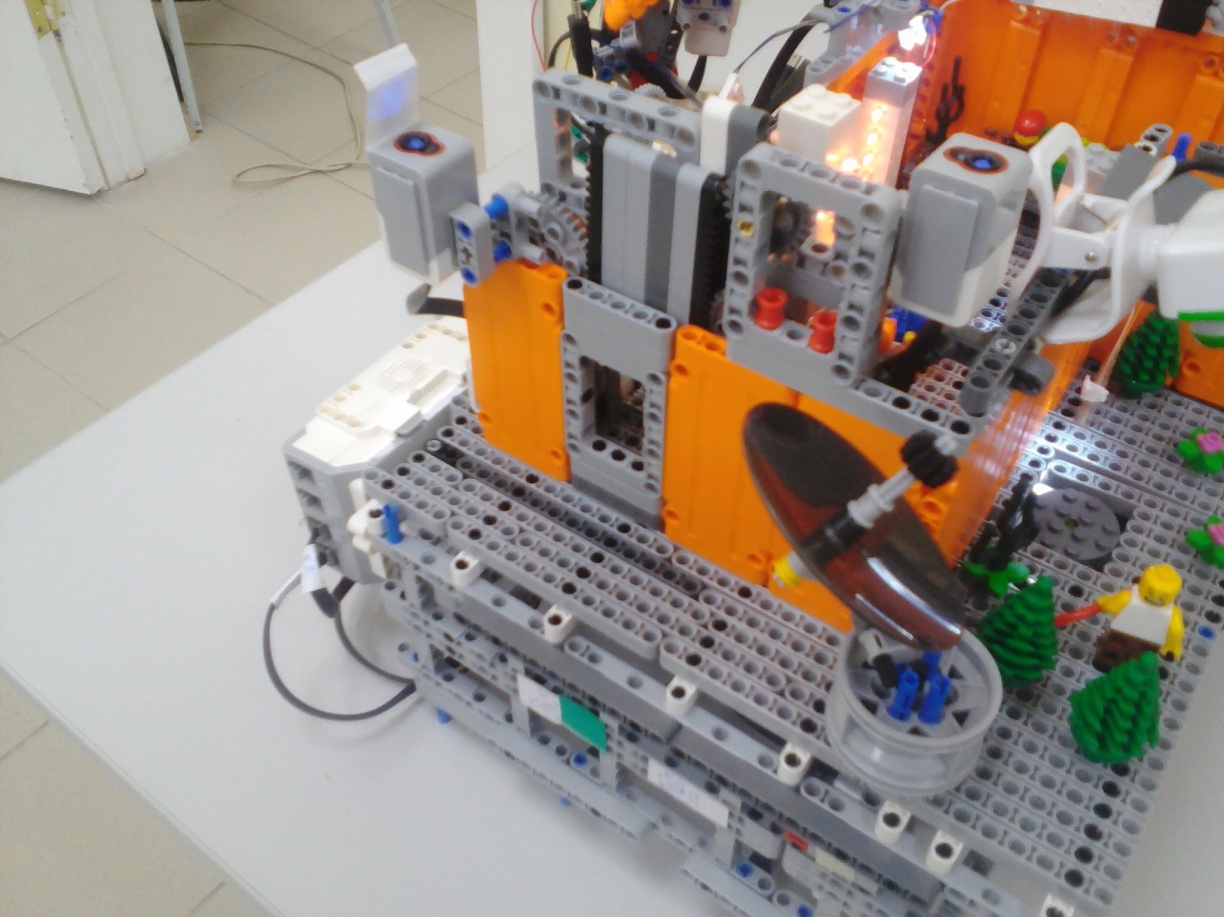 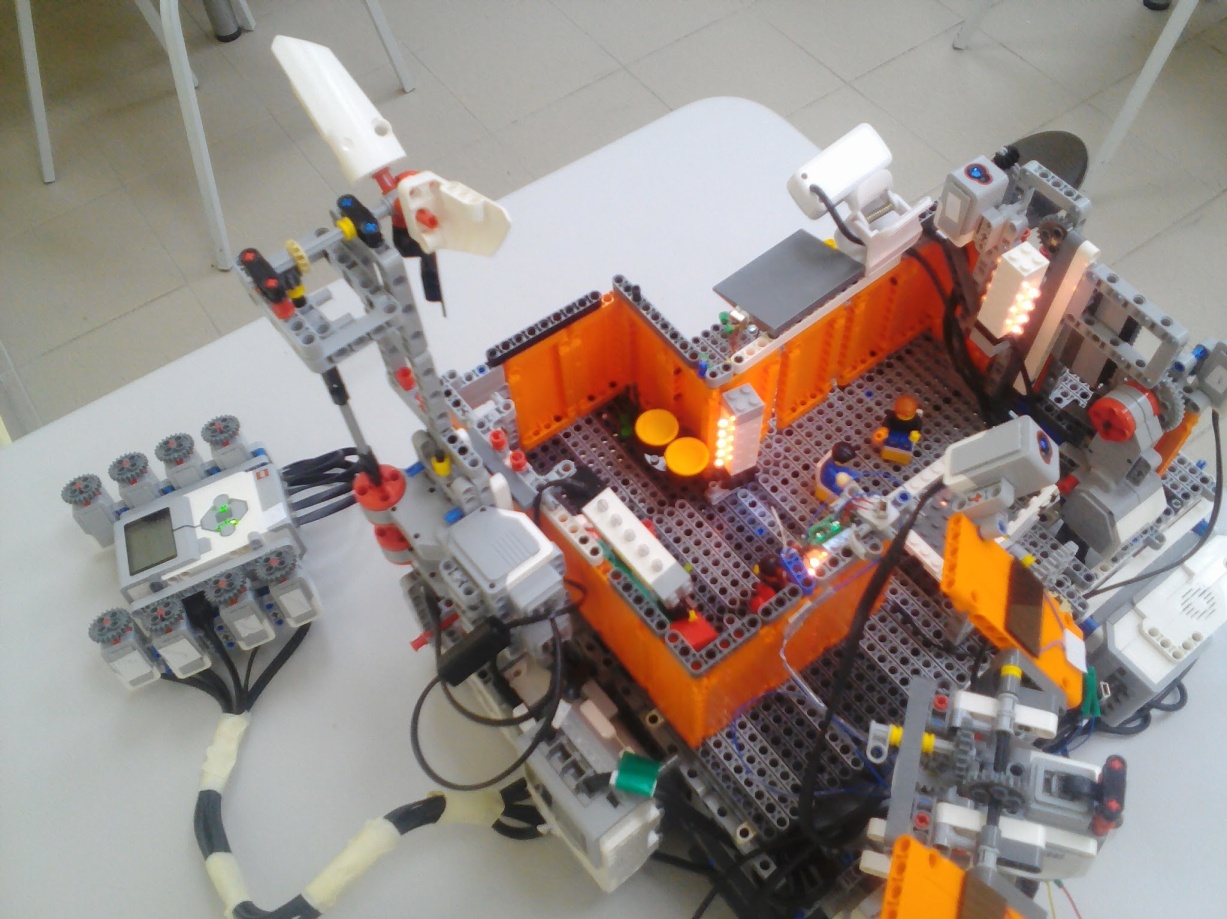 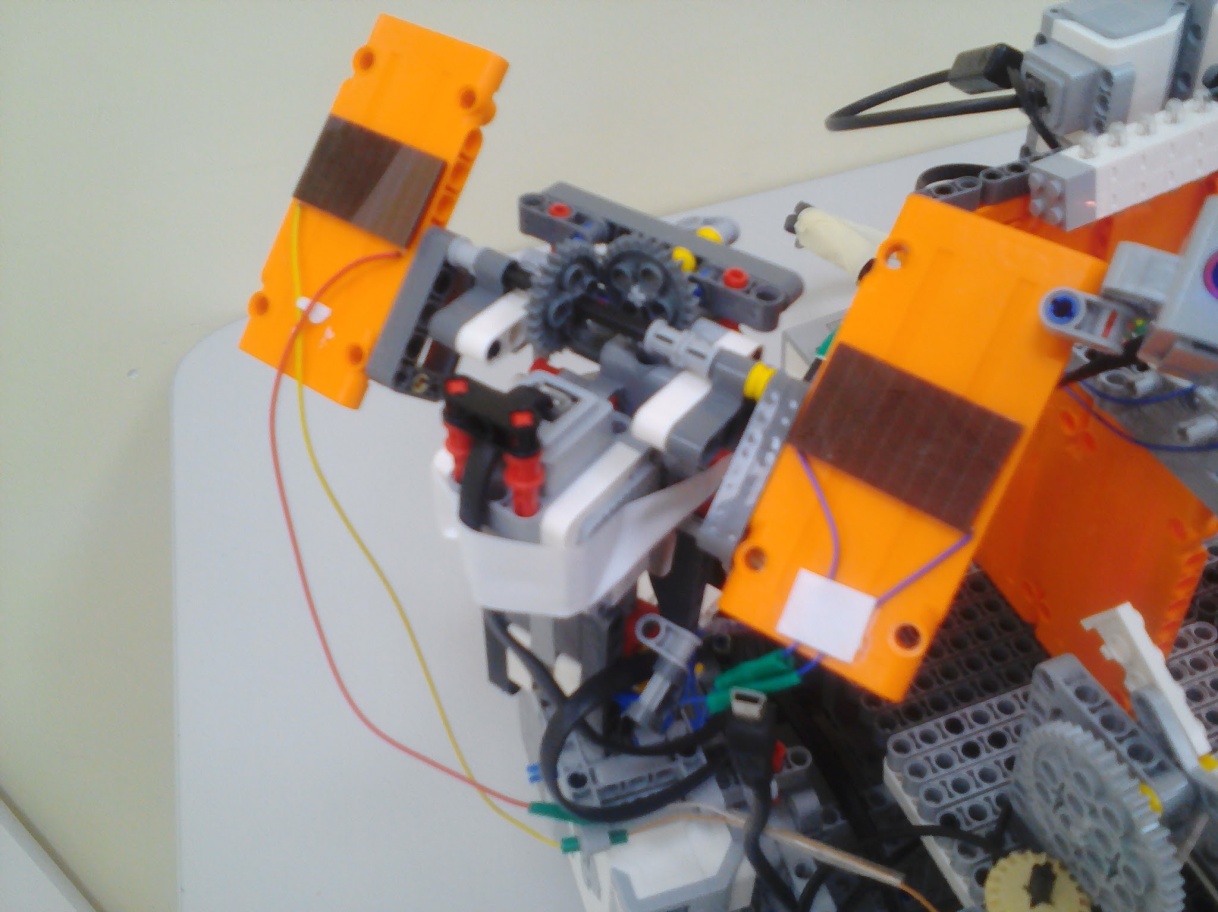 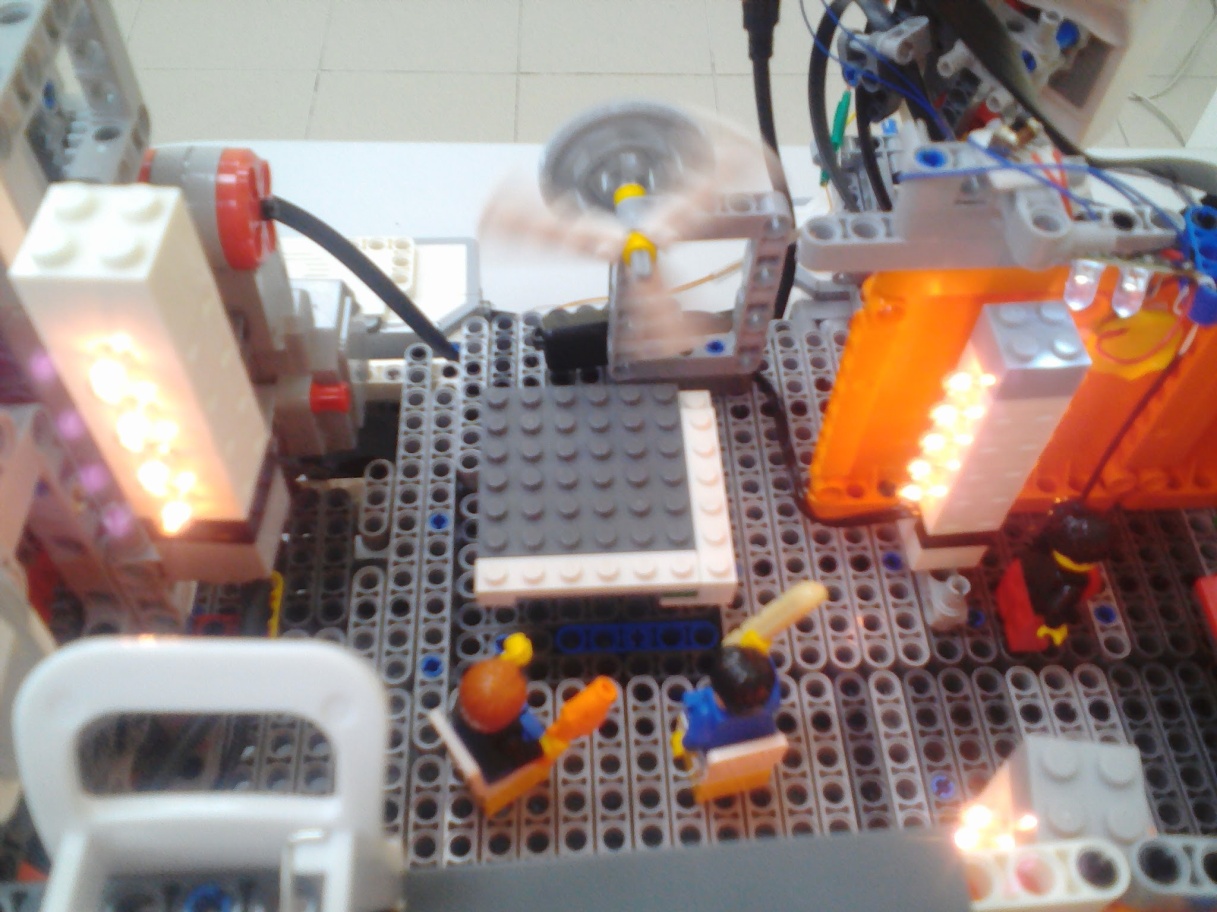 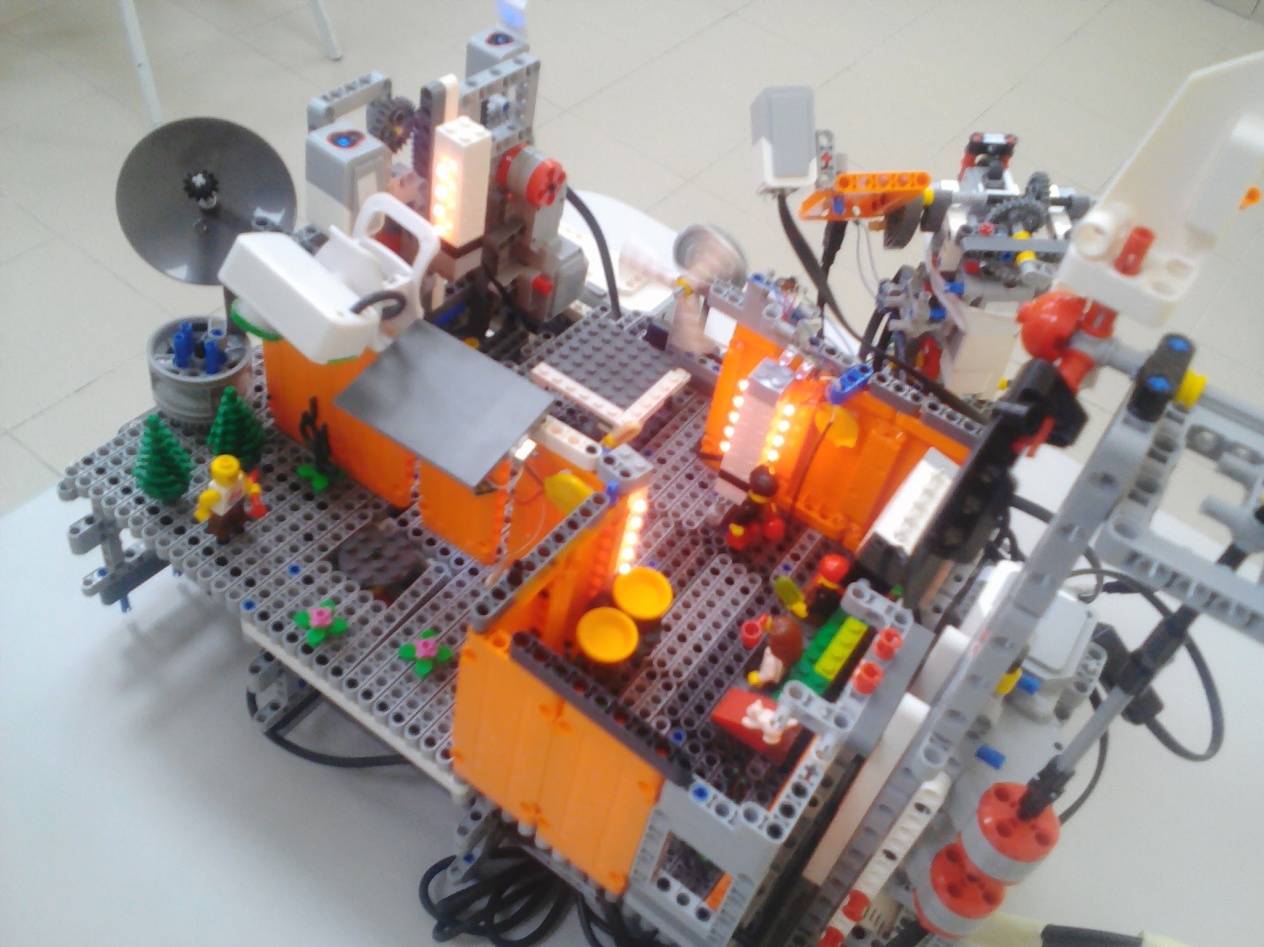 Приложение 2Фото используемых программПрограмма для блока1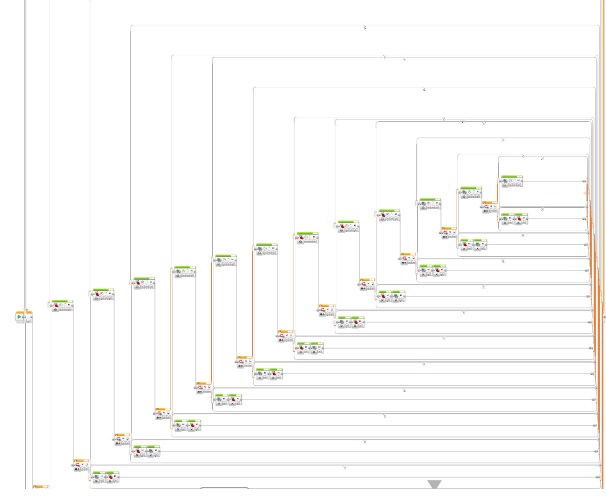 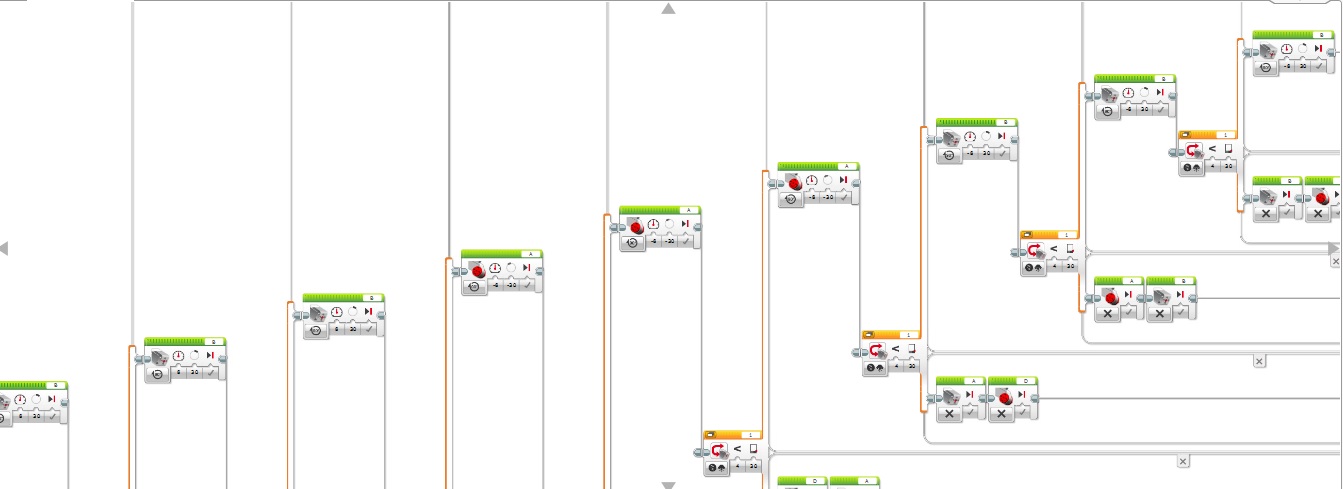 Программа для блока 2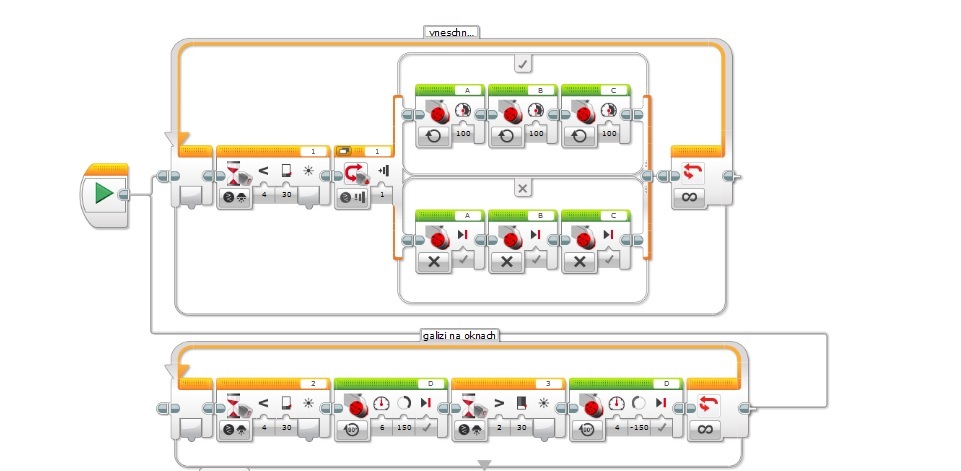 Программа для блока 3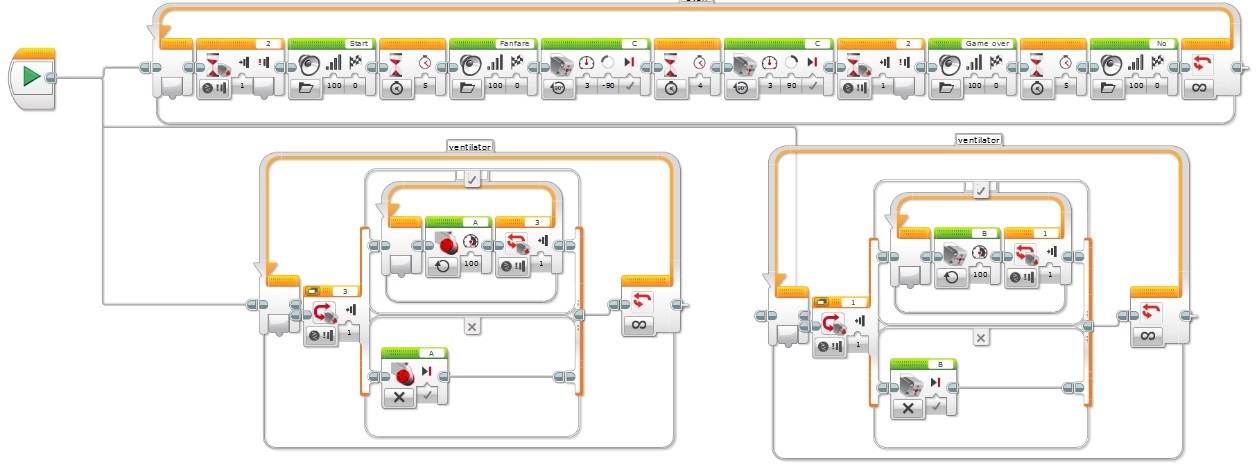 Программа для блока 4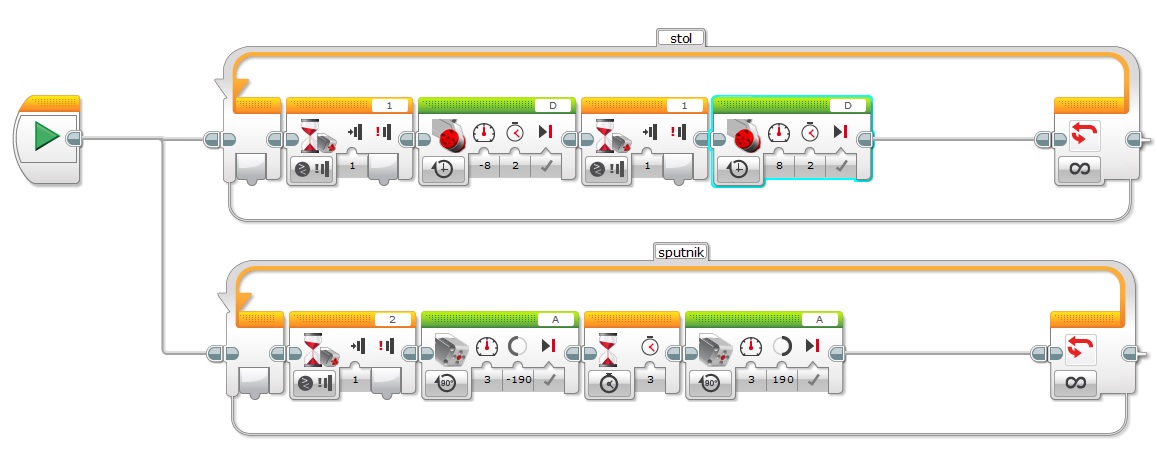 